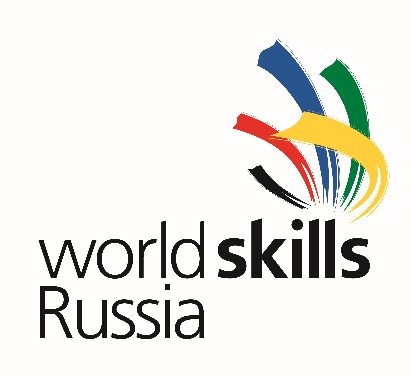 МОЛОДЫЕ ПРОФЕССИОНАЛЫСоюз «Молодые профессионалы (Ворлдскиллс Россия)» выступает официальным представителем международного движения WorldSkills в России и охватывает все регионы страны. В России ежегодно проводятся чемпионаты «Молодые профессионалы» (WorldSkills Russia) .Команда гимназии - призер регионального этапаВсероссийского конкурса молодых профессионалов «Junior Skills» 2016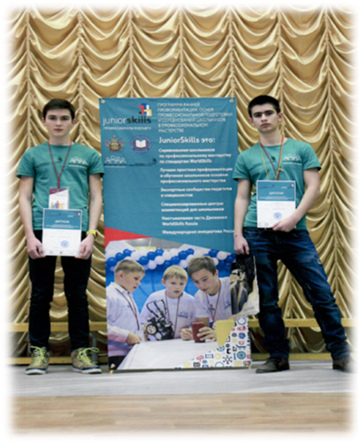 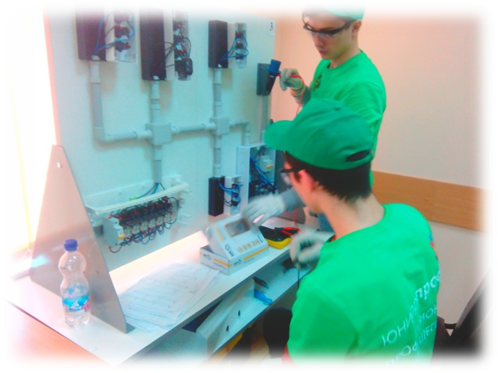 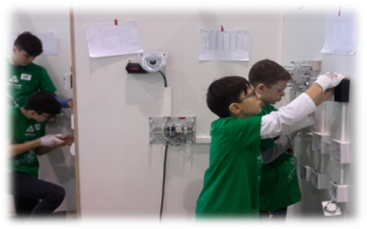 Команда гимназии одержала победу в V Национальномфестивале «Юниор Профи» по компетенции  «Электротехника»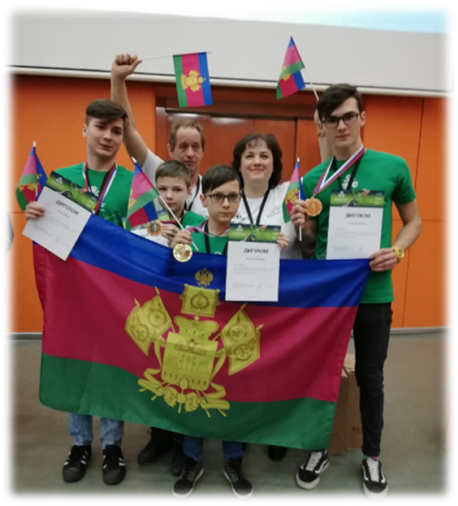 Всероссийский технологический фестиваль «PROFEST»  – крупнейший в Европе и один из крупнейших в мире фестивалей, ежегодно собирающий лучших участников научно-технического творчества в возрасте от 6 до 30 лет, которые представляют свои уникальные разработки.